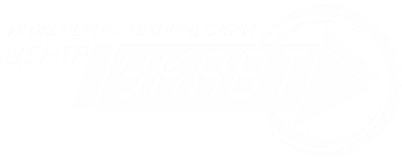 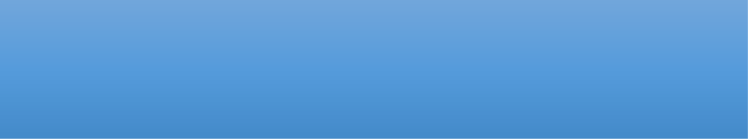 ______________________________________________________________________________________Наименование организации: ______________________________________________________________________Контактное лицо: ________________________________________________________________________________Должность______________________________________________________________________________________                                                                                                                            Контактный телефон: ____________________________________________________________________________Тип арматуры:                                                              клапан проходной седельныйклапан проходной седельныйклапан проходной седельныйклапан проходной седельныйФункциональное назначениеРегулирующаяЗапорная (отсечная)Запорно-регулирующаяЗапорно-регулирующаяДиаметр условный, DNДавление условное, PNСостав рабочей среды					Состав рабочей среды					Состав рабочей среды					Состав рабочей среды					Состав рабочей среды					Агрегатное состояниеЖидкостьГазПарПарНаличие в среде абразивных частиц (количество и размер)Режимы работы	МинимальныйНормальныйМаксимальныйМаксимальныйТемпература на входе, Т1Плотность на входе, r1Вязкость в рабочих условияхДавление насыщенных паров, PvРасход рабочей средыВходное давление, Р1 (изб)Выходное давление, Р2 (изб)Минимальный перепад давления  для расчета пропускной способностиМаксимальный перепад давления в закрытом положенииГерметичность в затвореА по ГОСТ 9544-2015IV по ГОСТ 9544-2015Направление подачи средыодностороннееодностороннееодностороннееодностороннееПропускная характеристикаЛинейнаяРавнопроцентнаяПропускная способность KvyПо расчетуУровень звукового давления db(A)Уровень звукового давления db(A)Уровень звукового давления db(A)Уровень звукового давления db(A)Уровень звукового давления db(A)Материал корпусаСерый чугунСталь12Х18Н9ТЛ12Х18Н9ТЛПрисоединение к трубопроводуфланцевое исп. В по ГОСТ 33259-2015другое исп. по ГОСТ 33259-2015Исполнение фланцевИсполнение фланцевИсполнение фланцевИсполнение фланцевИсполнение фланцевТип уплотнения затвораМеталл - эластомерМеталл – металлТип приводаПневматический (пневматический мембранный многопружинный исполнительный механизм (МИМ))Пневматический (пневматический мембранный многопружинный исполнительный механизм (МИМ))Пневматический (пневматический мембранный многопружинный исполнительный механизм (МИМ))ЭлектрическийПитание приводакг/см2VHzHzПоложение при отсутствии питания			ОткрытЗакрытЗакрепленЗакрепленРучной дублер (верхний)Да / НетВремя срабатыванияВремя срабатыванияВремя срабатыванияВремя срабатыванияВремя срабатыванияПозиционерПневматический (0,2-1,0 бар) / Электропневматический (4..20 мА)Общепромышленное исполнение / ExiHART-протокол / ExdHART-протокол / ExdКонечные выключателиДа   /   НетExiExdExdЭлектропневматич. клапанДа   /   НетExiExdExdРедуктор давления с фильтромДа   /   НетОтветные фланцыДа   /   НетПереходДа   /   НетКабельные вводыДа   /   НетТребования:Требования:Требования:Положение трубопроводаГоризонтальноеВертикальноеМатериал трубопровода	Размер трубопровода, DNУстановка арматурыНа открытой площадкеВ помещенииОкружающая температураМинимальнаяМаксимальнаяПод замену модели / требуемая арматураДополнительная информацияКоличествоКоличество